DISTANČNÍ VÝUKA III.“Vrby se nám zelenají”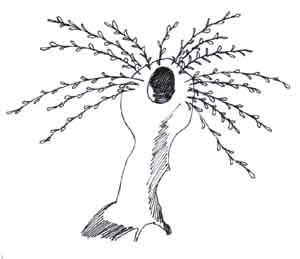 Vážení rodiče,na následujících stránkách najdete další inspiraci pro aktivity, které můžete s dětmi provádět v domácích podmínkách.-----------------------------------------------------------------------------------------------KAM DOSKOČÍM?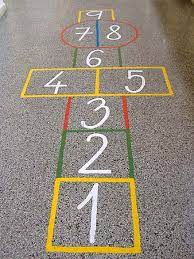 Hezké počasí nás láká ven, pojďme si zaskákat panáka! A kdo bude skákat jako první? Pomůže nám rozpočítadlo:“U potoka roste kvítí,
říká se mu petrklíč.
Na koho to slovo padne,
ten musí jít z kola pryč.”VŠUDE, KAM SE PODÍVÁŠ.....Při procházkách přírodou narážíme na spoustu druhů jarních květin. Jedna se skrývá i v naší omalovánce.Vybarvi dle legendy. Poznáš bez nápovědy, jaká květina se nám tam schovává?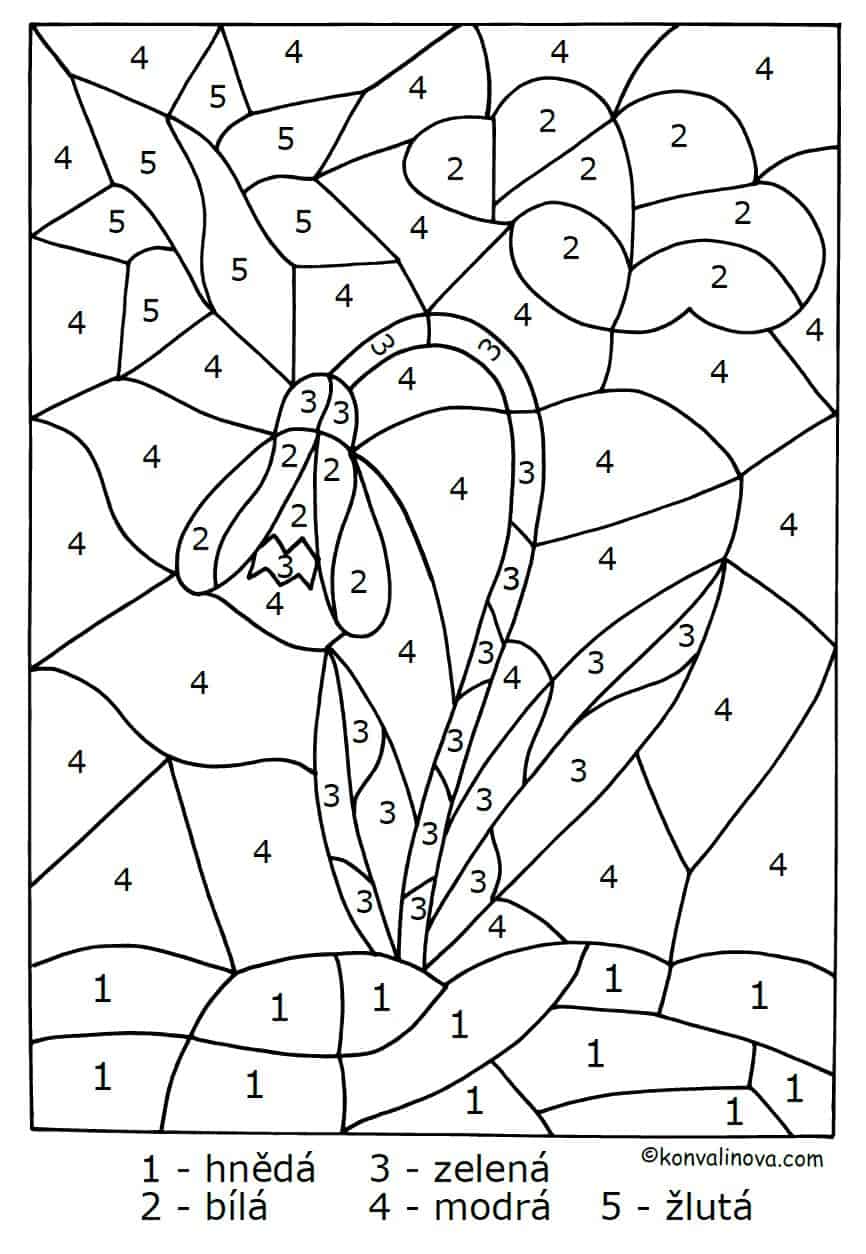 Při vybarvování dbáme na správné držení tužky a pečlivost.PROCVÍČÍME NAŠI PUSU!Říkejte s dětmi říkadla, nejlépe před zrcadlem, nebo seďte proti dítěti (aby dobře vidělo na vaši pusu).Běží ježek do žita, že žížaly nachytá. Běží ježek, běží, potom doma leží.Všechny myši v šedé chýši mají šaty šedé. Všechny myši v šedé chýši šedý myšák vede.Vašku, Vašku, kde máš tašku? Šedou tašku v koši máš, všechny šišky do ní dáš.U Boubína bouda, u té boudy houba. Ta houba je bedla, je to bedla jedlá.Na cínové poklice, cinká malá Alice. Cinky, cinky, bum, bum, bum, z cihel máme celý dům.JAK JE TO SPRÁVNĚ?Nastal také čas na sázení různých semínek květin, zeleniny, bylinek a jiných.Vystřihni se jednotlivé obrázky a nalep je správně, jak jdou po sobě.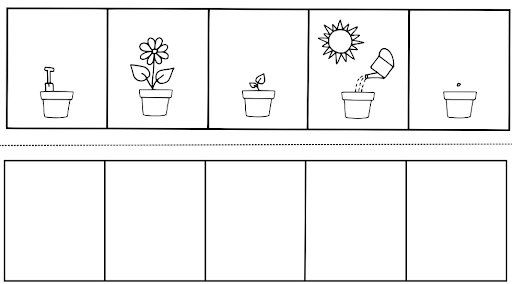 DOMÁCÍ NOTOVÁNÍVytvořte si písničkovou obálku – nakresli si obrázky k písničkám, které si doma zpíváte!Z obrázků si vytvoříme velký zpěvník.Znáte tuhle?Já do lesa nepojeduVyletěla holubička ze skályBěží liška k táboruHolka modrooká………Možná přinesete i nějakou písničku, která bude pro nás nová.Velikonoční retrospektivaJak jste společně prožili Velikonoce? Nakresli obrázek a přidej si ho do obálky, vyprávěj si s rodiči, co zajímavého jste viděli v lese, na zahradě, v parku.